Foreldreforeninga Elvland natur- og kulturbarnehage barnehageåret 2018/2019 Leder:	Lise Greni BreenKasserer:	Tove Hegseth Sekretær 	Iselin Engen GjærevoldSamarbeidsutvalget Elvland natur- og kulturbarnehage Barnehageåret 2018/2019 Kommunens representant:	Olav Grønli Personalets representant:		Elin Iren DøhlForeldreforeninga:			Lise Greni BreenForeldreforeninga 			Tove HegsethForeldreforeninga 			Iselin Engen GjærevoldStyrer Tone Trygstad Bakås kan delta på møter i samarbeidsutvalget.Enhetsleder Randi Aasen innkaller til møter og er sekretær i samarbeidsutvalget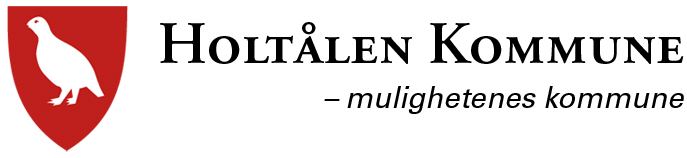 Vår datoVår referanse17.01.2019Vår saksbehandler: Deres dato:Deres referanse